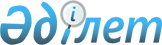 О признании утратившим силу некоторых постоновлений акимата Тупкараганского районаПостановление акимата Тупкараганского района Мангистауской области от 21 ноября 2022 года № 222. Зарегистрировано в Министерстве юстиции Республики Казахстан 21 ноября 2022 года № 30647
      В соответствии со статьей 27 Закона Республики Казахстан "О правовых актах" акимат Тупкараганского района ПОСТАНОВЛЯЕТ:
      1. Признать утратившими силу некоторые постановления акимата Тупкараганского района согласно приложению к настоящему постановлению.
      2. Государственному учреждению "Тупкараганский районный отдел занятости, социальных программ и регистрации актов гражданского состояния" обеспечить государственную регистрацию настоящего постановления в Министерстве юстиции Республики Казахстан.
      3. Настоящее постановление вводится в действие по истечении десяти календарных дней после дня его первого официального опубликования. Перечень утративших силу некоторых постановлений акимата Тупкараганского района
      1. Постановление акимата Тупкараганского района от 9 декабря 2016 года № 237 "Об установлении квоты рабочих мест для инвалидов" (зарегистрировано в Реестре государственной регистрации нормативных правовых актов за № 3223).
      2. Постановление акимата Тупкараганского района от 12 апреля 2021 года № 94 "О внесении изменений в постановление акимата Тупкараганского района от 9 декабря 2016 года № 237 "Об установлении квоты рабочих мест для инвалидов" (зарегистрировано в Реестре государственной регистрации нормативных правовых актов за № 4479).
      3. Постановление акимата Тупкараганского района от 9 декабря 2016 года № 236 "Об установлении квоты рабочих мест для трудоустройства граждан из числа молодежи, потерявших или оставшихся до наступления совершеннолетия без попечения родителей, являющихся выпускниками организаций образования, лиц освобожденных из мест лишения свободы, лиц состоящих на учете службы пробации" (зарегистрировано в Реестре государственной регистрации нормативных правовых актов за № 3225).
					© 2012. РГП на ПХВ «Институт законодательства и правовой информации Республики Казахстан» Министерства юстиции Республики Казахстан
				
      Аким Тупкараганского  района 

Р. Елтизаров
приложение к постановлениюакимата Тупкараганского районаот 21 ноября 2022 года  № 222